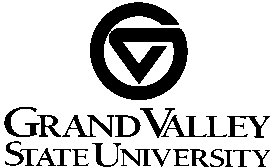 To:  		Prospective SuppliersFrom:		Kip Smalligan, Sr. Strategic Sourcing Specialist, Procurement Services		Ph 616/331-3211     Fx 616/331-3287     smalligk@gvsu.eduDate: 		December 20, 2022Subject:  	Request for Proposal #223-14 		Sports Wheelchairs  
		ADDENDUM #1To clarify Grand Valley State University’s needs, we would use these sports wheelchairs for regular recreational programming, informal use, and special events. We believe a mid-level chair would meet our needs. If you have a range of mid-levels options, please provide multiple quotes or itemized add-on quotes to reflect those.Questions regarding this RFP should be directed to Kip Smalligan at the above contact information.